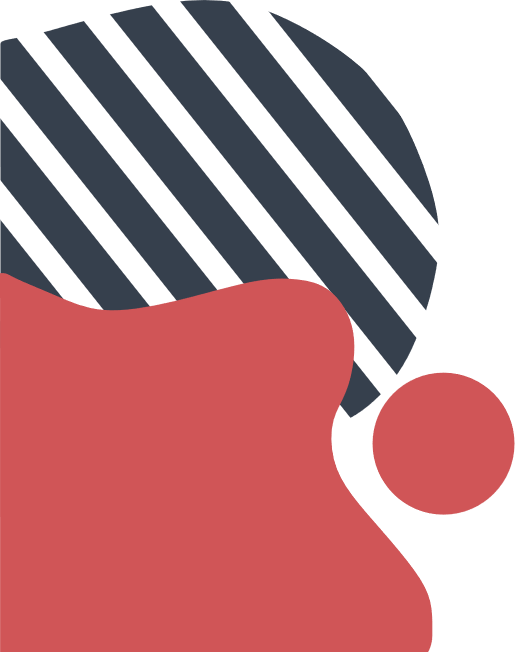 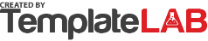 MILDREDMILDREDMILDREDMILDRED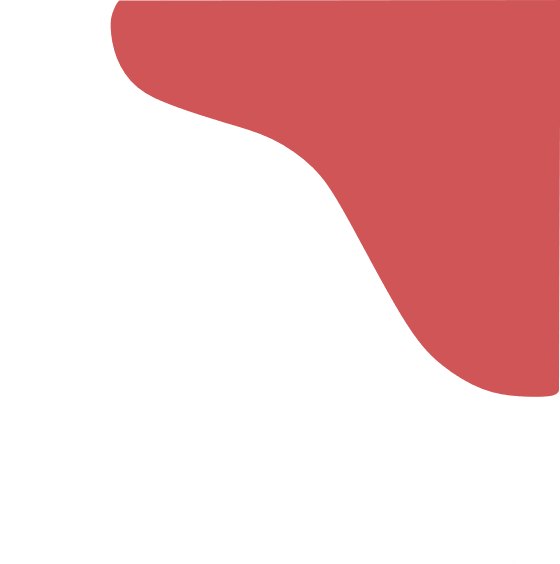 WHITFIELDWHITFIELDWHITFIELDWHITFIELD256 Crane Road, Grandville, 25474 CL
mildredw2004@gmail.com
(555) 0000-111-225256 Crane Road, Grandville, 25474 CL
mildredw2004@gmail.com
(555) 0000-111-225256 Crane Road, Grandville, 25474 CL
mildredw2004@gmail.com
(555) 0000-111-225256 Crane Road, Grandville, 25474 CL
mildredw2004@gmail.com
(555) 0000-111-225$28,800.00$28,800.00$28,800.00TOTAL RENTTOTAL RENTMONTH/YEARDATE DUEAMOUNT PAIDCHECK #BALANCEAug-2301/08/2023$1,200.0010005258-525$27,600.00Sep-2301/09/2023$1,200.0010235545-996$26,400.00Oct-2301/10/2023$1,200.0010523235-878$25,200.00Nov-2301/11/2023$1,200.0011025842-201$24,000.00Dec-2301/12/2023$1,200.0011485878-002$22,800.00Jan-2401/01/2024$1,000.0011896325-211$21,800.00Feb-2401/02/2024$1,300.0020214568-880$20,500.00Mar-2401/03/2024$1,300.0020422565-801$19,200.00Apr-2401/04/2024$1,200.0020555214-030$18,000.00May-2401/05/2024Jun-2401/06/2024Jul-2401/07/2024Aug-2401/08/2024Sep-2401/09/2024Oct-2401/10/2024Nov-2401/11/2024Dec-2401/12/2024Jan-2501/01/2025Feb-2501/02/2025Mar-2501/03/2025Apr-2501/04/2025May-2501/05/2025Jun-2501/06/2025Jul-2501/07/2025CONTRACTCONTRACTPROPERTYPROPERTYTenancy (months):24Bungalow 208 sq ftBungalow 208 sq ftMonthly rent:$1,200.00570 Pleasant Hill Road570 Pleasant Hill RoadDeposit:$2,000.00Boca Raton, FL 33487Boca Raton, FL 33487Rented from:01/08/2023Rented until:31/07/2025   © TemplateLab.com    © TemplateLab.com    © TemplateLab.com 